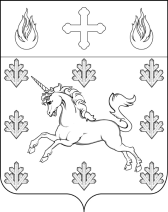   СОВЕТ ДЕПУТАТОВ ПОСЕЛЕНИЯ СОСЕНСКОЕ РЕШЕНИЕ                           20 ноября 2014 года   № 21/6О внесении изменений в долгосрочную целевую программу «Модернизация, реконструкция, развитие и содержание дорожного хозяйства на территории  поселения Сосенское на период 2012-2014 г.г.» 	В целях обеспечения безопасных и благоприятных условий проживания граждан на территории поселения,  в соответствии с  Федеральным законом  от 06.10.2003 г. № 131-ФЗ  «Об общих принципах организации местного самоуправления в Российской Федерации» и законом города Москвы от 02.11.2002 г. № 56  «О местном самоуправлении в городе Москве»,  Уставом поселения Сосенское,  руководствуясь решением Совета депутатов поселения Сосенское от 20.02.2014  № 9/8 «О внесении изменений в ДЦП «Модернизация, реконструкция, развитие и содержание дорожного хозяйства на территории  поселения Сосенское  на период  2012-2014 г.г.»Совет депутатов поселения Сосенское решил:Внести изменения в долгосрочную целевую программу «Модернизация, реконструкция, развитие и содержание дорожного хозяйства на территории  поселения Сосенское на период 2012-2014 г.г.», изложив приложение 1 к программе  в редакции согласно приложению к настоящему решению.2.  Направить главе поселения Сосенское на утверждение настоящее решение, учесть соответствующие  изменения в бюджете поселения Сосенское в городе Москве на 2014 год.3. Настоящее решение вступает в силу со дня его принятия.4. Разместить настоящее решение на официальном сайте органов местного самоуправления поселения Сосенское в информационно-телекоммуникационной сети «Интернет».5. Контроль за исполнением настоящего решения возложить на депутата Совета депутатов поселения Сосенское Ткачева С.Н.Глава  поселения Сосенское                                                              В.М. Долженков                                                                                                      ПриложениеК Решению Совета депутатов поселения Сосенское от 20.11.2014 №21/6Приложение 1
к долгосрочной целевой программе "Модернизация,  реконструкция, развитие и содержание дорожного хозяйства на территории  поселения Сосенское на период 2012-2014 г.г."ПЕРЕЧЕНЬ МЕРОПРИЯТИЙ ДОЛГОСРОЧНОЙ ЦЕЛЕВОЙ ПРОГРАММЫ поселения Сосенское«Модернизация, реконструкция, развитие и содержание дорожного хозяйства на территориипоселения Сосенское на период 2012-2014 г.г.»
(наименование Программы)N  п/п Мероприятия по реализации   Программы  Источники финансированияСрок исполнения        Всего        (тыс. руб.)      Объем финансирования по годам (тыс. руб.)Объем финансирования по годам (тыс. руб.)Объем финансирования по годам (тыс. руб.)Объем финансирования по годам (тыс. руб.)Ответственный за выполнение мероприятия Программы          N  п/п Мероприятия по реализации   Программы  Источники финансированияСрок исполнения        Всего        (тыс. руб.)      2012 год2013 год2013 год2014 годОтветственный за выполнение мероприятия Программы          Раздел 1                     Раздел 1                     Раздел 1                     Раздел 1                     Раздел 1                     Раздел 1                     Раздел 1                     Раздел 1                     Раздел 1                     Раздел 1                     1.  I этап. Выполнение работ по разработке проекта планировки улично-дорожной сети п Сосенское существующее положение:Средства бюджета п Сосенское451451000Администрация п Сосенское1.  Определение уровня соответствия существующих объектов дорожной инфраструктуры пропускной способности с учетом существующих нагрузок и перспектив развития, определение объектов транспортной инфраструктуры необходимых для ремонта, реконструкции и нового строительства, способных качественно улучшить транспортное обслуживание население.Средства бюджета п Сосенское451451000Администрация п Сосенское2.Осуществление работ по формированию (паспортизации, оформлению земель) дорог и объектов транспортной инфраструктурыСредства бюджета п Сосенское6 0496 049500 Администрация п СосенскоеИтого по разделу 1, в т.ч.:  Итого по разделу 1, в т.ч.:  6 5006 00000500Средства бюджета с/пСосенскоеСредства бюджета с/пСосенское6 5006 00000500Другие источники:            Другие источники:            Раздел 2                     Раздел 2                     Организация и осуществление работ по проектированию  и строительству дорог и объектов транспортной инфраструктуры поселения согласно принятому перечню объектов, в том числе:Организация и осуществление работ по проектированию  и строительству дорог и объектов транспортной инфраструктуры поселения согласно принятому перечню объектов, в том числе:Организация и осуществление работ по проектированию  и строительству дорог и объектов транспортной инфраструктуры поселения согласно принятому перечню объектов, в том числе:Организация и осуществление работ по проектированию  и строительству дорог и объектов транспортной инфраструктуры поселения согласно принятому перечню объектов, в том числе:Организация и осуществление работ по проектированию  и строительству дорог и объектов транспортной инфраструктуры поселения согласно принятому перечню объектов, в том числе:Организация и осуществление работ по проектированию  и строительству дорог и объектов транспортной инфраструктуры поселения согласно принятому перечню объектов, в том числе:Организация и осуществление работ по проектированию  и строительству дорог и объектов транспортной инфраструктуры поселения согласно принятому перечню объектов, в том числе:Организация и осуществление работ по проектированию  и строительству дорог и объектов транспортной инфраструктуры поселения согласно принятому перечню объектов, в том числе:Организация и осуществление работ по проектированию  и строительству дорог и объектов транспортной инфраструктуры поселения согласно принятому перечню объектов, в том числе:Организация и осуществление работ по проектированию  и строительству дорог и объектов транспортной инфраструктуры поселения согласно принятому перечню объектов, в том числе:П. КоммунаркаП. КоммунаркаП. КоммунаркаП. КоммунаркаП. КоммунаркаП. КоммунаркаП. КоммунаркаП. КоммунаркаП. КоммунаркаП. Коммунарка2.1.Проектирование и строительство центральной а/д от перекрестка Коммунарка-Бачурино до конечной автобусаПРОЕКТ ИНЖ. СЕТИ2.1.Проектирование и строительство центральной а/д от перекрестка Коммунарка-Бачурино до конечной автобуса4833048330ПРОЕКТ ИНЖ. СЕТИ2.2.Проектирование и строительство а/д на д. Бачурино от перекрестка Коммунарка-Бачурино до поворота на ДНП «Лукоморье»Средства бюджета п Сосенское2.2.Проектирование и строительство а/д на д. Бачурино от перекрестка Коммунарка-Бачурино до поворота на ДНП «Лукоморье»В том числе другие источники: ОАО «Авгур Эстейт»11 4201 6201 6209 8002.3.Проектирование и строительство от а/д на д.Бачурино до центральной а/д п. КоммунаркаСредства бюджета п Сосенское 00000ОАО «Крост»2.3.Проектирование и строительство от а/д на д.Бачурино до центральной а/д п. КоммунаркаВ том числе другие источники: ОАО «Крост»12 55812 558ОАО «Крост»2.4.Проектирование и строительство объездной дороги в п.КоммунаркаСредства бюджета п СосенскоеОАО «Авгур Эстейт»2.4.Проектирование и строительство объездной дороги в п.КоммунаркаВ том числе другие источники: ОАО «Авгур Эстейт»25 60025 600ОАО «Авгур Эстейт»Итого по п.Коммунарка, в т.ч.:  Итого по п.Коммунарка, в т.ч.:  97908483301 6201 62047958Средства бюджета   п  СосенскоеСредства бюджета   п  Сосенское48 33048 330000Другие источники:            Другие источники:            49 578 1 620 1 62047 958Д. Николо-ХованскоеД. Николо-ХованскоеД. Николо-ХованскоеД. Николо-ХованскоеД. Николо-ХованскоеД. Николо-ХованскоеД. Николо-ХованскоеД. Николо-ХованскоеД. Николо-ХованскоеД. Николо-Хованское2.5.Разработка ППТ а/д Николо-Хованское - МакаровоОАО «Масштаб»2 5002 500ОАО «Масштаб»2.6.Проектирование и строительство Участок подъездной дороги технопарк «ИНДИГО» Средства бюджета с/пСосенское00ОАО «Масштаб»2.6.Проектирование и строительство Участок подъездной дороги технопарк «ИНДИГО» В том числе другие источники: ОАО «Масштаб»13 80013 800ОАО «Масштаб»2.7.Проектирование и строительство Участок дороги  ООО «Пламя» Д.Николо-ХованскоеООО "Пламя"8 0508 050ООО "Пламя"2.8.Участок дороги от земель ООО «Пламя» до участка земель ООО «Техагроком 3» уч. 78Средства бюджета  п  Сосенское00Администрация п  Сосенское2.8.Участок дороги от земель ООО «Пламя» до участка земель ООО «Техагроком 3» уч. 78В том числе другие источники:4 7624 762Администрация п  Сосенское2.9.Проектирование и строительство Участок дороги от земель ООО «Техагроком 3» уч. 78 до участка земель СТ «Коммунарка 2»ОАО «Масштаб»27 60027 60027 600ОАО «Масштаб»2.10.Проектирование и строительство Участок дороги вдоль СТ «Коммунарка 2» Средства бюджета      п   Сосенское00Администрация П  Сосенское2.10.Проектирование и строительство Участок дороги вдоль СТ «Коммунарка 2» В том числе другие источники:16 40016 400Администрация П  Сосенское2.11.Участок дороги от СТ «Коммунарка 2» до д. МакаровоОАО «Масштаб»48 30048 300ОАО «Масштаб»2.11.1.Проектирование реконструкции автомобильной дороги (А-101-Москва-Малоярославец-Рославль-Николо-Хованское)Средства бюджета п Сосенское00Итого по д. Николо-Хованское, в т.ч.:  Итого по д. Николо-Хованское, в т.ч.:  1214121630077 51227 60027 600Средства бюджета  п СосенскоеСредства бюджета  п Сосенское000Другие источники:            Другие источники:            121 41216 30077 51227 60027 600Строительство бензоколонок с предприятием мелкорозничной торговлиСтроительство бензоколонок с предприятием мелкорозничной торговлиСтроительство бензоколонок с предприятием мелкорозничной торговлиСтроительство бензоколонок с предприятием мелкорозничной торговлиСтроительство бензоколонок с предприятием мелкорозничной торговлиСтроительство бензоколонок с предприятием мелкорозничной торговлиСтроительство бензоколонок с предприятием мелкорозничной торговлиСтроительство бензоколонок с предприятием мелкорозничной торговлиСтроительство бензоколонок с предприятием мелкорозничной торговлиСтроительство бензоколонок с предприятием мелкорозничной торговли2.12.Бензоколонка «Лукойл» в д. Сосенки«Лукойл»15 00015 000«Лукойл»Другие источники:            Другие источники:            15 00015 000Строительство паркинга в п. КоммунаркаСтроительство паркинга в п. КоммунаркаСтроительство паркинга в п. КоммунаркаСтроительство паркинга в п. КоммунаркаСтроительство паркинга в п. КоммунаркаСтроительство паркинга в п. КоммунаркаСтроительство паркинга в п. КоммунаркаСтроительство паркинга в п. КоммунаркаСтроительство паркинга в п. КоммунаркаСтроительство паркинга в п. Коммунарка2.13.Автостоянка п. КоммунаркаСредства бюджета п Сосенское002.13.Автостоянка п. КоммунаркаВ том числе другие источники:15 00015 0002.14.П. Коммунарка «Квартал А 101»2.15.П. Коммунарка квартал «Эдальго»п. Коммунарка   Участки ____Итого по паркингу в т.ч.:  Итого по паркингу в т.ч.:  15 00015 000Средства бюджета  п СосенскоеСредства бюджета  п Сосенское00Другие источники:            Другие источники:            15 00015 000Всего: по разделу 2, в том числе:Всего: по разделу 2, в том числе:249 32079 630791327913290558Средства бюджета  п СосенскоеСредства бюджета  п Сосенское48 33048 330000Другие источники:            Другие источники:            200 99031 30079 13279 13290 558Раздел 3                                                                           Содержание автомобильных дорог находящихся на балансе Раздел 3                                                                           Содержание автомобильных дорог находящихся на балансе Раздел 3                                                                           Содержание автомобильных дорог находящихся на балансе Раздел 3                                                                           Содержание автомобильных дорог находящихся на балансе Раздел 3                                                                           Содержание автомобильных дорог находящихся на балансе Раздел 3                                                                           Содержание автомобильных дорог находящихся на балансе Раздел 3                                                                           Содержание автомобильных дорог находящихся на балансе Раздел 3                                                                           Содержание автомобильных дорог находящихся на балансе Раздел 3                                                                           Содержание автомобильных дорог находящихся на балансе Раздел 3                                                                           Содержание автомобильных дорог находящихся на балансе 3.1.Содержание автомобильных дорог(в соответствии с общим перечнем автомобильных дорог)Средства бюджета п Сосенское131 400-197=131 20318 200514005140061 800-197=61 603 3.2.Ямочный и текущий ремонт автомобильных дорог  ( в соответствии с титульным списком)Средства бюджета п Сосенское68392-212,9=68 179,127 750306423064210 000-212,9=9 787,13.3.Дорожная разметка:- горизонтальная-вертикальнаяСредства бюджета п Сосенское1 500-30,6=1 469,4001 500-30,6=1 469,43.4.Отсыпка обочин (в соответствии общим перечнем  автомобильных дорог)Средства бюджета п Сосенское15 000-4158=1084,20015 000-4158=1084,23.5.Окашивание  обочин (в соответствии с общим перечнем  автомобильных дорог)Средства бюджета п Сосенское500-373=12700500-373=127Итого по содержанию в т.ч.:Итого по содержанию в т.ч.:216 792-4971,5=211820,545 95082 04282 04288 800-4971,5=83828,5Средства бюджета  п СосенскоеСредства бюджета  п Сосенское216 792-4971,5=211820,545 95082 04282 04288 800-4971,5=83828,5Всего по программеВсего по программеВсего по программеВсего по программеВсего по программеВсего по программеВсего по программеВсего по программеВсего по программеВсего по программеВсего по Программе, в т.ч.:  Всего по Программе, в т.ч.:  465312131580161174161174172558Средства бюджета  п СосенскоеСредства бюджета  п Сосенское216 792-4971,5=211820,5100 28082 04282 04288 800-4971,5=83828,5Другие источники:            Другие источники:            20099031300791327913290558